Ш У Ö МП О С Т А Н О В Л Е Н И Е от 11 апреля 2017 года                                                                                    № 272Республика Коми, Ижемский район, с. Ижма	Об утверждении административного регламента предоставления муниципальной услуги «Предоставление разрешения на отклонение от предельных параметров разрешенного строительства, реконструкции объектов капитального строительства»Руководствуясь Федеральным законом № 210-ФЗ от 27 июля 2010 года «Об организации предоставления государственных и муниципальных услуг», Уставом муниципального образования муниципального района «Ижемский»,администрация муниципального района «Ижемский»П О С Т А Н О В Л Я Е Т:1. Утвердить административный регламент предоставления муниципальной услуги «Предоставление разрешения на отклонение от предельных параметров разрешенного строительства объектов капитального строительства», согласно приложению.2. Контроль за исполнением настоящего постановления возложить на заместителя руководителя администрации муниципального района «Ижемский» Ф.А. Попова.3. Настоящее постановление вступает в силу со дня официального опубликования (обнародования).Заместитель руководителя администрациимуниципального района «Ижемский»                                       Р.Е. Селиверстов Приложениек постановлению администрации муниципального района «Ижемский»от 11 апреля 2017 г. № 272  АДМИНИСТРАТИВНЫЙ РЕГЛАМЕНТпредоставления муниципальной услуги «Предоставление разрешения на отклонение от предельных параметров разрешенного строительства, реконструкции объектов капитального строительства»I. Общие положенияПредмет регулирования административного регламента1.1. Административный регламент устанавливает порядок и стандарт предоставления муниципальной услуги по предоставлению разрешения на отклонение от предельных параметров разрешенного строительства, реконструкции объектов капитального строительства (далее - муниципальная услуга), а также состав, последовательность и сроки выполнения административных процедур администрации муниципального района «Ижемский» (далее – Администрация), многофункциональных центров предоставления государственных и муниципальных услуг (далее – МФЦ), требования к порядку их выполнения, порядок и формы контроля за предоставлением муниципальных услуг, порядок обжалования заявителями решений и действий (бездействия) должностных лиц и принимаемых ими решений при предоставлении муниципальных услуг.Настоящий административный регламент разработан в целях упорядочения административных процедур и административных действий, повышения качества предоставления и доступности муниципальной услуги, устранения избыточных действий и избыточных административных процедур, сокращения количества документов, представляемых заявителями для получения муниципальной услуги, применения новых оптимизированных форм документов, снижения количества взаимодействий заявителей с должностными лицами, сокращения срока предоставления муниципальной услуги, а также сроков исполнения отдельных административных процедур и административных действий в рамках предоставления муниципальной услуги, если это не противоречит законодательству Российской Федерации, Республики Коми, муниципального образования.Круг заявителей1.2. Муниципальная услуга предоставляется физическим и юридическим лицам – правообладателям земельных участков, если планируется строительство, реконструкция объекта капитального строительства с превышением предельных параметров разрешенного строительства, а также отклонение обосновывается любым из следующих оснований:1) размеры земельного участка, меньше которых установленных градостроительным регламентом минимальных размеров земельных участков;2) конфигурация, инженерно-геологические или иные характеристики земельного участка неблагоприятны для застройки (далее - заявители).Требования к порядку информирования о правилахпредоставления муниципальной услуги1.3. Информация о порядке предоставления муниципальной услуги размещается:- на информационных стендах, расположенных в Администрации, в МФЦ;- в электронном виде в информационно-телекоммуникационной сети Интернет (далее – сеть Интернет): - на официальном сайте Администрации (www.izhma.ru), МФЦ (www.mydocuments11.ru);- в федеральной государственной информационной системе «Единый портал государственных и муниципальных услуг (функций)» (http://www.gosuslugi.ru/) и региональной информационной системе «Портал государственных и муниципальных услуг (функций) Республики Коми» (http://pgu.rkomi.ru/) (далее – порталы государственных и муниципальных услуг (функций)).Информацию о порядке предоставления муниципальной услуги  можно получить:посредством телефонной связи по номеру Администрации (телефон 88214098280), МФЦ (телефон: 88214094454), в том числе центра телефонного обслуживания (далее – ЦТО) (телефон: 8-800-200-8212);посредством факсимильного сообщения;при личном обращении в Администрацию, МФЦ;при письменном обращении в Администрацию, МФЦ, в том числе по электронной почте;путем публичного информирования.Информация о порядке предоставления муниципальной услуги должна содержать:сведения о порядке предоставления муниципальной услуги;категории заявителей;адрес Администрации, МФЦ для приема документов, необходимых для предоставления муниципальной услуги, режим работы Администрации, МФЦ;порядок передачи результата заявителю;сведения, которые необходимо указать в заявлении о предоставлении муниципальной услуги;перечень документов, необходимых для предоставления муниципальной услуги (в том числе с разделением таких документов на документы, которые заявитель обязан предоставить самостоятельно, и документы, которые заявитель вправе предоставить по собственной инициативе);срок предоставления муниципальной услуги;сведения о порядке обжалования действий (бездействия) и решений должностных лиц;источник получения документов, необходимых для предоставления муниципальной услуги;время приема и выдачи документов.В любое время с момента приёма документов до получения результатов услуги заявитель имеет право на получение сведений о ходе предоставления  услуги по письменному обращению, телефону, электронной почте, лично, а также через личный кабинет  порталов государственных и муниципальных услуг (функций). Консультации по процедуре предоставления муниципальной услуги осуществляются сотрудниками Администрации, МФЦ, в том числе ЦТО в соответствии с должностными инструкциями.При ответах на телефонные звонки и личные обращения сотрудники Администрации, МФЦ, в том числе ЦТО ответственные за информирование, подробно, четко и в вежливой форме информируют обратившихся заявителей по интересующим их вопросам.Устное информирование каждого обратившегося за информацией заявителя осуществляется не более 15 минут.В случае если для подготовки ответа на устное обращение требуется более продолжительное время, сотрудник Администрации, МФЦ, ответственный за информирование, предлагает заинтересованным лицам перезвонить в определенный день и в определенное время. К назначенному сроку ответ по вопросам заявителей должен быть подготовлен. В случае необходимости ответ готовится при взаимодействии Администрации и МФЦ.В случае если представление информации, необходимой заявителю, не представляется возможным посредством телефона, сотрудник Администрации, МФЦ, принявший телефонный звонок, разъясняет заявителю право обратиться с письменным обращением в Администрацию, МФЦ и требования к оформлению обращения.Ответ на письменное обращение, поступившее в Администрацию, МФЦ направляется заявителю в срок, не превышающий 30 календарных дней со дня регистрации обращения.Письменный ответ на обращение должен содержать фамилию и номер телефона исполнителя и направляется по почтовому адресу или адресу электронной почты, указанному в обращении.В случае если в письменном обращении не указана фамилия заявителя, направившего обращение, или почтовый адрес, по которому должен быть направлен ответ, ответ на обращение не дается.Публичное информирование о порядке предоставления муниципальной услуги осуществляется посредством размещения соответствующей информации в информационном Вестнике Совета и Администрации муниципального района «Ижемский», на официальном сайте Администрации, МФЦ.Прием документов, необходимых для предоставления муниципальной услуги, осуществляется в Администрации, МФЦ.Информация о справочных телефонах, адресах электронной почты, адресах местонахождения, режиме работы и приеме заявителей в Администрации, МФЦ содержится в Приложении № 1 к настоящему административному регламенту.II. Стандарт предоставления муниципальной услугиНаименование муниципальной услуги2.1. Наименование муниципальной услуги: предоставление разрешения на отклонение от предельных параметров разрешенного строительства, реконструкции объектов капитального строительства (далее - разрешение на отклонение от предельных параметров).Наименование органа, предоставляющего муниципальную услугу2.2. Процедура предоставления муниципальной услуги осуществляется отделом строительства, архитектуры и градостроительства администрации муниципального района «Ижемский».Органы и организации, участвующие в предоставлениимуниципальной услуги, обращение в которые необходимодля предоставления муниципальной услуги2.3. Для получения муниципальной услуги заявитель должен обратиться в одну из следующих организаций, участвующих в предоставлении муниципальной услуги:2.3.1. Администрация - в части приема и регистрации документов у заявителя, запроса недостающих документов, находящихся в распоряжении органов государственной власти, органов местного самоуправления и подведомственных этим органам организаций, принятия решения, выдачи результата предоставления услуги.2.4. Органы и организации, участвующие в предоставлении муниципальной услуги, обращение в которые необходимо для предоставления муниципальной услуги:2.4.1. Федеральная служба государственной регистрации, кадастра и картографии - в части предоставления:- выписка из Единого государственного реестра прав на недвижимое имущество и сделок с ним о правах на земельный участок, принадлежащий заявителю; - выписка из Единого государственного реестра прав на недвижимое имущество и сделок с ним о правах правообладателях земельных участков, имеющих общие границы с земельным участком, применительно к которому запрашивается данное разрешение, правообладателях объектов капитального строительства, расположенных на земельных участках, имеющих общие границы с земельным участком, применительно к которому запрашивается данное разрешение, и правообладателях помещений, являющихся частью объекта капитального строительства, применительно к которому запрашивается данное разрешение; - кадастровая выписка о земельном участке (выписка из государственного кадастра недвижимости) на земельный участок, принадлежащий заявителю, а также имеющих общие границы с земельным участком, применительно к которому запрашивается данное разрешение.2.4.2. Федеральная налоговая служба - в части предоставления выписки из Единого государственного реестра юридических лиц.Администрация не вправе требовать от заявителя:- представления документов и информации или осуществления действий, представление или осуществление которых не предусмотрено нормативными правовыми актами, регулирующими отношения, возникающие в связи с предоставлением муниципальной услуги;- представления документов и информации, в том числе подтверждающих внесение заявителем платы за предоставление муниципальной услуги, которые находятся в распоряжении органов, предоставляющих муниципальные услуги, государственных органов, иных органов местного самоуправления либо подведомственных государственным органам или органам местного самоуправления организаций в соответствии с нормативными правовыми актами Российской Федерации, нормативными правовыми актами Республики Коми, муниципальными правовыми актами, за исключением документов, включенных в определенный частью 6 статьи 7 Федерального закона от 27 июля 2010 г. № 210-ФЗ «Об организации предоставления государственных и муниципальных услуг» перечень документов. Заявитель вправе представить указанные документы и информацию по собственной инициативе;- осуществления действий, в том числе согласований, необходимых для получения муниципальной услуги и связанных с обращением в государственные органы, иные органы местного самоуправления, организации, за исключением получения услуг, включенных в перечни, указанные в части 1 статьи 9 Федерального закона от 27 июля 2010 г. № 210-ФЗ «Об организации предоставления государственных и муниципальных услуг», и получения документов и информации, предоставляемых в результате предоставления таких услуг.Результат предоставления муниципальной услуги2.5. Результатом предоставления муниципальной услуги является выдача постановления администрации муниципального района «Ижемский» о предоставлении разрешения на отклонение от предельных параметров или об отказе в предоставлении разрешения на отклонение от предельных параметров.Срок предоставления муниципальной услуги2.6. Срок проведения публичных слушаний с момента оповещения жителей муниципального образования муниципального района «Ижемский» о времени и месте их проведения до дня опубликования заключения о результатах публичных слушаний определяется Уставом муниципального района «Ижемский» и нормативными правовыми актами администрации муниципального района «Ижемский» представительного органа муниципального образования и не может быть более одного месяца.На основании заключения о результатах публичных слушаний по вопросу о предоставлении разрешения на отклонение от предельных параметров комиссия осуществляет подготовку рекомендаций о предоставлении разрешения на отклонение от предельных параметров или об отказе в предоставлении такого разрешения с указанием причин принятого решения и направляет их руководителю администрации МР «Ижемский».На основании указанных в части 2 п. 2.6 рекомендаций руководитель администрации МР «Ижемский» в течение семи дней со дня поступления таких рекомендаций принимает решение о предоставлении разрешения на отклонение о предельных параметров разрешенного  строительства или об отказе в предоставлении такого разрешения. Указанное решение подлежит опубликованию в порядке, установленном для официального опубликования муниципальных правовых актов, иной официальной информации, и размещается в информационном Вестнике Совета и Администрации муниципального района «Ижемский», на официальном сайте Администрации.Правовые основания для предоставления муниципальной услуги2.7. Предоставление муниципальной услуги осуществляется в соответствии со следующими нормативными правовыми актами:- Конституцией Российской Федерации (принята всенародным голосованием 12.12.1993) («Собрание законодательства РФ», 2009, № 4, ст. 455);- Конституцией Республики Коми («Ведомости Верховного Совета Республики Коми», 1994, № 2, ст. 21);- Градостроительным кодексом Российской Федерации от 29.12.2004 № 190-ФЗ ст. 40, ст. 40 ч. 1 («Российская газета», 2004, № 290);- Федеральным законом от 25.10.2001 № 137-ФЗ «О введении в действие Земельного кодекса Российской Федерации» («Российская газета», 2001, № 211 - 212);- Федеральным законом от 27.07.2010 № 210-ФЗ ст. 5 п. 3; ст. 8 ч. 1 «Об организации предоставления государственных и муниципальных услуг» («Российская газета», 2010, № 168);- Федеральным законом от 06.10.2003 № 131-ФЗ «Об общих принципах организации местного самоуправления в Российской Федерации» («Российская газета», 2003, № 202);- Федеральным законом от 02.05.2006 № 59-ФЗ «О порядке рассмотрения обращений граждан Российской Федерации» («Российская газета», 2006, № 95);- Федеральным законом от 30.12.2009 № 384-ФЗ «Технический регламент о безопасности зданий и сооружений» («Российская газета», 2009 № 255);- Положением об администрации муниципального района «Ижемский» (утвержд. Решением Совета муниципального района «Ижемский» от 13.04.2011 № 4-2/5);- Настоящим регламентом.Перечень документов необходимых для предоставлениямуниципальной услуги2.8. Для получения муниципальной услуги заявители подают:- заявление на получение разрешения на отклонение от предельных параметров разрешенного строительства, реконструкции и правоустанавливающие документы на земельный участок.2.8.1. Заявление и документы, предусмотренные настоящим пунктом административного регламента, подаются на бумажном носителе или в форме электронного документа. Заявление и документы в случае их направления в форме электронных документов подписываются электронной подписью заявителя в порядке, установленном законодательством Российской Федерации.Документы, необходимые для предоставления муниципальной услуги, предоставляются заявителем следующими способами:- лично;- посредством почтового отправления;- через порталы государственных и муниципальных услуг (функций).2.8.2. Варианты предоставления документов:- при личном обращении заявитель предоставляет оригиналы документов;- при направлении заявления и документов, указанных в п. 2.8 настоящего административного регламента, через отделение почтовой связи, удостоверение верности копий документов и свидетельствование подлинности подписи заявителя на заявлении осуществляется в порядке, установленном федеральным законодательством;- все указанные в пунктах 2.8 настоящего административного регламента документы могут быть представлены заявителем в форме электронных документов, заверенных электронной подписью, с использованием информационно-коммуникационных сетей общего пользования, в том числе сети «Интернет», включая порталы государственных и муниципальных услуг (функций).Исчерпывающий перечень документов (информации), необходимыхв соответствии с законодательными или иныминормативно-правовыми актами для предоставлениямуниципальной услуги, которые заявитель должен представитьпо собственной инициативе, так как они подлежат получениюв рамках межведомственного информационного взаимодействия2.9. Документами, необходимыми в соответствии с нормативными правовыми актами для предоставления муниципальной услуги, которые подлежат в рамках межведомственного информационного взаимодействия, являются:- выписка из Единого государственного реестра прав на недвижимое имущество и сделок с ним о правах на земельный участок, принадлежащий заявителю; - выписка из Единого государственного реестра прав на недвижимое имущество и сделок с ним о правах правообладателях земельных участков, имеющих общие границы с земельным участком, применительно к которому запрашивается данное разрешение, правообладателях объектов капитального строительства, расположенных на земельных участках, имеющих общие границы с земельным участком, применительно к которому запрашивается данное разрешение, и правообладателях помещений, являющихся частью объекта капитального строительства, применительно к которому запрашивается данное разрешение;- кадастровая выписка о земельном участке (выписка из государственного кадастра недвижимости) на земельный участок, принадлежащий заявителю, а также имеющих общие границы с земельным участком, применительно к которому запрашивается данное разрешение. - в части предоставления выписки из Единого государственного реестра юридических лиц (в случае, если заявитель самостоятельно подает указанный документ, он может вместо него предоставить свидетельство о государственной регистрации юридического лица).2.9.1. Документы, указанные в пункте 2.9 настоящего административного регламента, могут быть представлены заявителем по собственной инициативе.Основания для отказа в приеме документов, необходимыхдля предоставления муниципальной услуги2.10. В соответствии с законодательством Российской Федерации оснований для отказа в приеме документов, необходимых для предоставления муниципальной услуги, не имеется.Основания для приостановления или отказа в предоставлениимуниципальной услуги2.11. Основания для отказа в предоставлении муниципальной услуги:1) несоблюдение процедур по проведению публичных слушаний в соответствии со ст. 39 Градостроительного кодекса РФ;2) наличие рекомендаций комиссии об отказе в предоставлении разрешения на отклонение от предельных параметров разрешенного строительства.2.12. Приостановление предоставления муниципальной услуги не предусмотрено.Перечень услуг, которые являются необходимымии обязательными для предоставления муниципальной услуги,в том числе сведения о документе (документах), выдаваемом(выдаваемых) организациями, участвующими в предоставлениимуниципальной услуги2.13. Организация и проведение публичных слушаний по вопросу предоставления разрешения на отклонение от предельных параметров.1. Физическое или юридическое лицо, заинтересованное в предоставлении разрешения на отклонение от предельных параметров разрешенного строительства, реконструкции объектов капитального строительства (далее - разрешение на отклонение от предельных параметров), направляет заявление о предоставлении разрешения на отклонение от предельных параметров в комиссию.2. Вопрос о предоставлении разрешения на отклонение от предельных параметров подлежит обсуждению на публичных слушаниях. Порядок организации и проведения публичных слушаний определяется Уставом муниципального района «Ижемский» и нормативно-правовым актом Совета муниципального района  «Ижемский» представительного органа муниципального образования.3. В целях соблюдения права человека на благоприятные условия жизнедеятельности, прав и законных интересов правообладателей земельных участков и объектов капитального строительства публичные слушания по вопросу предоставления разрешения на отклонение от предельных параметров проводятся с участием граждан, проживающих в пределах территориальной зоны, в границах которой расположен объект капитального строительства, применительно к которым запрашивается разрешение. В случае, если отклонение от предельных параметров разрешенного строительства, реконструкции объекта капитального строительства может оказать негативное воздействие на окружающую среду, публичные слушания проводятся с участием правообладателей земельных участков и объектов капитального строительства, подверженных риску такого негативного воздействия.4. Комиссия направляет сообщения о проведении публичных слушаний по вопросу предоставления разрешения на отклонение от предельных параметров разрешенного строительства, реконструкции объектов капитального строительства правообладателям земельных участков, имеющих общие границы с земельным участком, на котором располагается объект капитального строительства и применительно к которому запрашивается данное разрешение, правообладателям объектов капитального строительства, расположенных на земельных участках, имеющих общие границы с земельным участком, применительно к которому запрашивается данное разрешение, и правообладателям помещений, являющихся частью объекта капитального строительства, применительно к которому запрашивается данное разрешение. Указанные сообщения направляются не позднее чем через десять дней со дня поступления заявления заинтересованного лица о предоставлении разрешения на отклонение от предельных параметров.5. Участники публичных слушаний по вопросу о предоставлении разрешения на отклонение от предельных параметров вправе представить в комиссию свои предложения и замечания, касающиеся указанного вопроса, для включения их в протокол публичных слушаний.6. Заключение о результатах публичных слушаний по вопросу предоставления разрешения на отклонение от предельных параметров подлежит опубликованию в порядке, установленном для официального опубликования муниципальных правовых актов, иной официальной информации, и размещается в информационном Вестнике Совета и Администрации муниципального района «Ижемский», на официальном сайте Администрации.7. Срок проведения публичных слушаний с момента оповещения жителей муниципального образования о времени и месте их проведения до дня опубликования заключения о результатах публичных слушаний определяется Уставом администрации муниципального района «Ижемский» и нормативными правовыми актами Совета муниципального района «Ижемский» представительного органа муниципального образования и не может быть более одного месяца.8. На основании заключения о результатах публичных слушаний по вопросу о предоставлении разрешения на условно разрешенный вид использования комиссия осуществляет подготовку рекомендаций о предоставлении разрешения на условно разрешенный вид использования или об отказе в предоставлении такого разрешения с указанием причин принятого решения и направляет их руководителю администрации муниципального района «Ижемский».9. На основании указанных рекомендаций руководитель Администрации в течение семи дней со дня поступления таких рекомендаций принимает решение о предоставлении разрешения на отклонение от предельных параметров или об отказе в предоставлении такого разрешения. Указанное решение подлежит опубликованию в порядке, установленном для официального опубликования муниципальных правовых актов, иной официальной информации, и размещается в информационном Вестнике Совета и Администрации муниципального района «Ижемский», на официальном сайте Администрации.10. Расходы, связанные с организацией и проведением публичных слушаний по вопросу предоставления разрешения на отклонение от предельных параметров, несет физическое или юридическое лицо, заинтересованное в предоставлении такого разрешения.11. Физическое или юридическое лицо вправе оспорить в судебном порядке решение о предоставлении разрешения на отклонение от предельных параметров разрешенного строительства, реконструкции объектов капитального строительства или об отказе в предоставлении такого разрешения.Порядок, размер и основания взимания государственнойпошлины или иной платы, взимаемой за предоставление услуги2.14. Муниципальная услуга предоставляется бесплатно.Порядок, размер и основания взимания платыза предоставление услуг, необходимых и обязательныхдля предоставления муниципальной услуги, включаяинформацию о методиках расчета такой платы2.15. Расходы на организацию и проведение публичных слушаний несет заявитель.Максимальный срок ожидания в очереди при подаче заявленияо предоставлении муниципальной услуги и при получениирезультата предоставления муниципальной услуги2.16. Максимальный срок ожидания в очереди при подаче заявления о предоставлении муниципальной услуги и при получении результата, в том числе через МФЦ, составляет не более 15 минут.Срок и порядок регистрации запроса заявителя о предоставлении муниципальной услуги и услуги, предоставляемой организацией, участвующей в предоставлении муниципальной услуги, в том числе в электронной форме2.17. Заявление и прилагаемые к нему документы регистрируются в день их поступления.Требования к помещениям, в которых предоставляется муниципальная  услуга, услуга, предоставляемая организацией, участвующей в предоставлении муниципальной услуги,  к месту ожидания и приема заявителей, размещению и оформлению визуальной, текстовой и мультимедийной информации о порядке предоставления таких услуг, в том числе к обеспечению доступности для инвалидов указанных объектов в соответствии с законодательством Российской Федерации о социальной защите инвалидов2.18. Здание (помещение) Администрации оборудуется информационной табличкой (вывеской) с указанием полного наименования.Помещения, в которых предоставляются муниципальные услуги должны соответствовать установленным законодательством Российской Федерации требованиям обеспечения комфортными условиями заявителей и должностных лиц, специалистов, в том числе обеспечения возможности реализации прав инвалидов и лиц с ограниченными возможностями на получение по их заявлению муниципальной услуги.Центральный вход в здание должен быть оборудован пандусом, удобным для въезда в здание колясок с детьми и инвалидных кресел-колясок, а также вывеской, содержащей наименование, место расположения, режим работы, номер телефона для справок.Прием заявителей осуществляется непосредственно в помещениях, предназначенных для предоставления муниципальной услуги, которые должны быть оборудованы сидячими местами, обеспечены канцелярскими принадлежностями.Места ожидания должны быть оборудованы сидячими местами для посетителей. Количество  мест  ожидания определяется исходя из фактической нагрузки и возможностей для их размещения в здании, но не менее 3-х мест. В местах предоставления муниципальной услуги предусматривается оборудование доступных мест общественного пользования (туалетов) и хранения верхней одежды посетителей.Места для заполнения запросов о предоставлении муниципальной услуги оснащаются столами, стульями, канцелярскими принадлежностями, располагаются в непосредственной близости от информационного стенда с образцами их заполнения и перечнем документов, необходимых для предоставления муниципальной услуги. Информационные стенды должны содержать:сведения о местонахождении, контактных телефонах, графике (режиме) работы органа (учреждения), осуществляющего предоставление муниципальной услуги;контактную информацию (телефон, адрес электронной почты, номер кабинета) специалистов, ответственных за прием документов;контактную информацию (телефон, адрес электронной почты) специалистов, ответственных за информирование;- информацию по вопросам предоставления муниципальной услуги (по перечню документов, необходимых для предоставления муниципальной услуги, по времени приема и выдачи документов, по порядку обжалования действий (бездействия) и решений, осуществляемых и принимаемых в ходе предоставления муниципальной услуги).Рабочие места уполномоченных должностных лиц, ответственных за предоставление муниципальной услуги, оборудуются компьютерами и оргтехникой, позволяющей организовать исполнение муниципальной услуги в полном объеме. 2.19. Требования к помещениям МФЦ определены Правилами организации деятельности многофункциональных центров предоставления государственных и муниципальных услуг, утвержденными  постановлением Правительства Российской Федерации от 22 декабря 2012 г. № 1376. Показатели доступности и качества муниципальных услуг2.20. Показатели доступности и качества муниципальных услуг:Иные требования, в том числе учитывающие особенности предоставления муниципальной услуги в многофункциональных центрах предоставления государственных и муниципальных услуг и особенности предоставления муниципальной услуги в электронной форме2.21. Сведения о предоставлении муниципальной услуги и форма заявления для предоставления муниципальной  услуги находятся на Интернет-сайте Администрации (www.izhma.ru), порталах государственных и муниципальных услуг (функций).2.22. Предоставление муниципальной услуги посредством порталов государственных и муниципальных услуг (функций) осуществляется путем заполнения и отправки интерактивной формы заявления на предоставление муниципальной услуги и прикрепления электронных образов документов, необходимых для получения муниципальной услуги.2.23. Предоставление муниципальной услуги через МФЦ осуществляется по принципу «одного окна», в соответствии с которым предоставление муниципальной услуги осуществляется после однократного обращения заявителя с соответствующим заявлением, а взаимодействие МФЦ с Администрацией  осуществляется без участия заявителя в соответствии с нормативными правовыми актами, порядком и сроками, установленными соглашением о взаимодействии между МФЦ и Администрацией.Заявление о предоставлении муниципальной услуги подается заявителем через МФЦ лично.В МФЦ обеспечиваются:а) функционирование автоматизированной информационной системы МФЦ;б) бесплатный доступ заявителей к порталам государственных и муниципальных услуг (функций);в) возможность приема от заявителей денежных средств в счет уплаты государственной пошлины или иной платы за предоставление государственных и муниципальных услуг, взимаемых в соответствии с законодательством Российской Федерации;г) по заявлению заявителя регистрация в федеральной государственной информационной системе «Единая система идентификации и аутентификации в инфраструктуре, обеспечивающей информационно-технологическое взаимодействие информационных систем, используемых для предоставления государственных и муниципальных услуг в электронной форме» на безвозмездной основе.III. Состав, последовательность и сроки выполненияадминистративных процедур, требования к их выполнению3.1. Предоставление муниципальной услуги включает в себя следующие административные процедуры:1) прием и регистрация в Администрации заявления о предоставлении муниципальной услуги;2) направление специалистом Администрации межведомственных запросов в органы государственной власти, органы местного самоуправления и подведомственные этим органам организации в случае, если определенные документы не были представлены заявителем самостоятельно;3) принятие Администрацией решения о предоставлении или решения об отказе в предоставлении;4) выдача заявителю результата предоставления муниципальной услуги.Основанием для начала предоставления муниципальной услуги служит поступившее заявление о предоставлении муниципальной услуги.Блок-схема предоставления муниципальной услуги приведена в Приложении № 2 к настоящему административному регламенту.Прием и регистрация в Администрации заявленияо предоставлении муниципальной услуги3.2. Основанием для начала исполнения административной процедуры является обращение заявителя в Администрацию о предоставлении муниципальной услуги.Обращение заявителя в Администрацию может осуществляться в очной и заочной форме путем подачи заявления и иных документов.Очная форма подачи документов - подача заявления и иных документов при личном приеме в порядке общей очереди в приемные часы или по предварительной записи. При очной форме подачи документов заявитель подает заявление и документы, указанные в пункте 2.8 настоящего административного регламента, в бумажном виде, то есть документы установленной формы, сформированные на бумажном носителе.Заочная форма подачи документов - направление заявления о предоставлении муниципальной услуги и иных документов по почте, через порталы государственных и муниципальных услуг (функций).При заочной форме подачи документов заявитель может направить заявление и документы, указанные в пункте 2.8 настоящего административного регламента, в бумажном виде, в виде копий документов на бумажном носителе.Направление заявления в бумажном виде осуществляется по почте (могут быть направлены заказным письмом с уведомлением о вручении).При обращении заявителя в Администрацию за предоставлением муниципальной услуги, заявителю разъясняется информация:- о нормативных правовых актах, регулирующих условия и порядок предоставления муниципальной услуги;- о сроках предоставления муниципальной услуги;- о требованиях, предъявляемых к форме и перечню документов, необходимых для предоставления муниципальной услуги.По желанию заявителя информация о требованиях к форме и перечню документов, необходимых для предоставления муниципальной услуги, также может быть представлена ему сотрудником Администрации, ответственным за информирование, на бумажном носителе, отправлена факсимильной связью или посредством электронного сообщения.Специалист Администрации, ответственный за прием документов, осуществляет следующие действия в ходе приема заявителя:- устанавливает предмет обращения, проверяет документ, удостоверяющий личность;- проверяет полномочия заявителя;- проверяет наличие всех документов, необходимых для предоставления муниципальной услуги, которые заявитель обязан предоставить самостоятельно в соответствии с пунктом 2.8 настоящего административного регламента;- проверяет соответствие представленных документов требованиям, удостоверяясь, что:документы в установленных законодательством случаях нотариально удостоверены, скреплены печатями, имеют надлежащие подписи сторон или определенных законодательством должностных лиц;тексты документов написаны разборчиво, наименования юридических лиц - без сокращения, с указанием их мест нахождения;фамилии, имена и отчества физических лиц, контактные телефоны, адреса их мест жительства написаны полностью;в документах нет подчисток, приписок, зачеркнутых слов и иных неоговоренных исправлений;документы не исполнены карандашом;документы не имеют серьезных повреждений, наличие которых не позволяет однозначно истолковать их содержание;- принимает решение о приеме у заявителя представленных документов;- выдает заявителю уведомление с описью представленных документов и указанием даты их принятия, подтверждающее принятие документов, регистрирует принятое заявление и документы;- при необходимости изготавливает копии представленных заявителем документов, выполняет на них надпись об их соответствии подлинным экземплярам, заверяет своей подписью с указанием фамилии и инициалов.При установлении фактов отсутствия необходимых документов, несоответствия представленных документов требованиям, указанным в настоящем административном регламенте, специалист Администрации, ответственный за прием документов, уведомляет заявителя о наличии препятствий для предоставления муниципальной услуги, объясняет заявителю содержание выявленных недостатков в представленных документах и предлагает принять меры по их устранению.По итогам исполнения административной процедуры по приему документов специалист Администрации, ответственный за прием документов, формирует комплект документов (дело), регистрирует номер входящей корреспонденции и передает его руководителю Администрации для резолюцииЕсли заявитель обратился заочно, специалист Администрации, ответственный за прием документов:- регистрирует заявление и документы под индивидуальным порядковым номером в день поступления документов в информационную систему;- проверяет правильность оформления заявления и правильность оформления иных документов, поступивших от заявителя;- проверяет представленные документы на предмет комплектности.В случае если наряду с исчерпывающим перечнем документов, которые заявитель должен предоставить самостоятельно, были предоставлены документы, указанные в пункте 2.9 настоящего административного регламента, специалист Администрации, ответственный за прием документов, проверяет такие документы на соответствие требованиям, установленным в настоящем административном регламенте, и (если выявлены недостатки) уведомляет заявителя о необходимости устранения недостатков в таких документах в трехдневный срок либо (если недостатки не выявлены) прикладывает документы к делу заявителя и регистрирует такие документы в общем порядке.Непредставление таких документов (или не исправление в таких документах недостатков заявителем в трехдневный срок) не является основанием для отказа в приеме документов.В случае если заявитель не представил документы, указанные в пункте 2.9 настоящего административного регламента, (или не исправил недостатки в таких документах в трехдневный срок), специалист Администрации, ответственный за прием документов направляет межведомственные запросы в органы (организации), указанные в пунктах 2.4.1, 2.4.2 настоящего административного регламента.Срок исполнения административной процедуры составляет не более 15 минут.Результатом административной процедуры является прием и регистрация документов, представленных заявителем и передача зарегистрированных документов ответственному специалисту Администрации.Направление ответственным специалистом межведомственныхзапросов в органы государственной власти, органы местногосамоуправления и подведомственные этим органам организациив случае, если определенные документы не были представленызаявителем самостоятельно3.3. Основанием для начала осуществления административной процедуры является получение ответственным специалистом Администрации документов и информации для направления межведомственных запросов о получении документов (сведений из них), указанных в пункте 2.9 настоящего административного регламента.Ответственный специалист Администрации не позднее дня, следующего за днем поступления заявления:оформляет межведомственные запросы в органы, указанные в пунктах 2.4.1, 2.4.2 настоящего административного регламента;подписывает оформленный межведомственный запрос у руководителя Администрации;регистрирует межведомственный запрос в соответствующем реестре;направляет межведомственный запрос в соответствующий орган или организацию.Межведомственный запрос оформляется и направляется в соответствии с порядком межведомственного информационного взаимодействия, предусмотренным действующим законодательством.Межведомственный запрос содержит:1) наименование отправителя межведомственного запроса;2) наименование органа или организации, в адрес которых направляется межведомственный запрос;3) наименование муниципальной услуги, для предоставления которой необходимо представление документа и (или) информации, а также, если имеется, номер (идентификатор) такой услуги в реестре услуг;4) указание на положения нормативного правового акта, которыми установлено представление документа и (или) информации, необходимых для предоставления муниципальной услуги, и указание на реквизиты данного нормативного правового акта;5) сведения, необходимые для представления документа и (или) информации, изложенные заявителем в поданном заявлении;6) контактная информация для направления ответа на межведомственный запрос;7) дата направления межведомственного запроса и срок ожидаемого ответа на межведомственный запрос;8) фамилия, имя, отчество и должность лица, подготовившего и направившего межведомственный запрос, а также номер служебного телефона и (или) адрес электронной почты данного лица для связи;9) информация о факте получения согласия, предусмотренного частью 5 статьи 7 Федерального закона от 27.07.2010 № 210-ФЗ «Об организации предоставления государственных и муниципальных услуг» (при направлении межведомственного запроса в случае, предусмотренном частью 5 статьи 7 вышеуказанного Федерального закона).Направление межведомственного запроса осуществляется одним из следующих способов:почтовым отправлением;курьером под расписку;через систему межведомственного электронного взаимодействия (СМЭВ).Использование СМЭВ для подготовки и направления межведомственного запроса, а также получения запрашиваемого документа (информации) осуществляется в установленном нормативными правовыми актами Российской Федерации и Республики Коми порядке.Контроль за направлением запросов, получением ответов на запросы и своевременной передачей указанных ответов в Администрацию осуществляет специалист Администрации, ответственный за делопроизводство.В случае нарушения органами (организациями), в адрес которых направлялся межведомственный запрос, установленного срока направления ответа на такой межведомственный запрос специалист Администрации, направляет повторный межведомственный запрос, уведомляет заявителя о сложившейся ситуации способом, который использовал заявитель при заочном обращении (заказным письмом по почте, в электронном сообщении, в факсимильном сообщении) либо по телефону, в частности о том, что заявителю не отказывается в предоставлении услуги, и о праве заявителя самостоятельно представить соответствующий документ.Повторный межведомственный запрос может содержать слова «направляется повторно», дату направления и регистрационный номер первого межведомственного запроса.В день получения всех требуемых ответов на межведомственные запросы специалист Администрации передает зарегистрированные ответы и заявление вместе с представленными заявителем документами специалисту Отдела, ответственному за принятие решения о предоставлении услуги.Если заявитель самостоятельно представил все документы, указанные в пункте 2.9 настоящего административного регламента, и отсутствует необходимость направления межведомственного запроса (все документы оформлены верно), то специалист Администрации, ответственный за прием документов, передает полный комплект специалисту Отдела, ответственному за принятие решения о предоставлении услуги.Срок исполнения административной процедуры составляет 6 рабочих дней со дня обращения заявителя.Результатом исполнения административной процедуры является получение полного комплекта документов и его направление специалисту Отдела, ответственному за принятие решения о предоставлении услуги, для принятия решения о предоставлении муниципальной услуги либо направление повторного межведомственного запроса.Принятие Администрацией решения о предоставленииили об отказе в предоставлении муниципальной услуги,подготовка и выдача результата разрешения на отклонениеот предельных параметров разрешенного строительства3.4. Основанием для начала административной процедуры по принятию решения о предоставлении разрешения на отклонение от предельных параметров или об отказе в предоставлении разрешения на отклонение от предельных параметров является поступление руководителю администрации рекомендаций комиссии.Специалист на основании рекомендаций комиссии осуществляет подготовку проекта постановления руководителя администрации о предоставлении разрешения на отклонение от предельных параметров или об отказе в предоставлении разрешения на отклонение от предельных параметров.Постановление руководителя администрации о предоставлении или об отказе в предоставлении разрешения на отклонение от предельных параметров принимается руководителем администрации в течение семи дней после подготовки и поступления рекомендаций комиссии по результатам публичных слушаний и подлежит опубликованию в порядке, установленном для официального опубликования муниципальных правовых актов администрации, иной официальной информации, и размещается в информационном Вестнике Совета и Администрации муниципального района «Ижемский», на официальном сайте Администрации.Специалист регистрирует постановление руководителя администрации о предоставлении или об отказе в предоставлении разрешения на отклонение от предельных параметров в журнале регистрации постановлений администрации о предоставлении или об отказе в предоставлении разрешения на отклонение от предельных параметров разрешенного строительства, реконструкции объектов капитального строительства (приложение № 4 к административному регламенту) и выдает его в двух экземплярах заявителю либо его представителю по доверенности под роспись. Результатом предоставления муниципальной услуги является издание постановления руководителя администрации о предоставлении разрешения на отклонение от предельных параметров или об отказе в предоставлении разрешения на отклонение от предельных параметров и выдача его заявителю.Выдача заявителю результата предоставлениямуниципальной услуги3.5. Основанием начала исполнения административной процедуры является поступление сотруднику Администрации, ответственному за выдачу результата предоставления услуги, решения о предоставлении разрешения на отклонение от предельных параметров разрешенного строительства или решения об отказе.В случае если заявитель изъявил желание получить результат услуги в Администрации при поступлении документа, являющегося результатом предоставления услуги, сотрудник Администрации, ответственный за выдачу результата предоставления услуги, информирует заявителя о дате, с которой заявитель может получить документ, являющийся результатом предоставления услуги.Информирование заявителя осуществляется по телефону и посредством отправления электронного сообщения на указанный заявителем адрес электронной почты.Если заявитель обратился за предоставлением услуги через порталы государственных и муниципальных услуг (функций), то информирование осуществляется, также через порталы государственных и муниципальных услуг (функций).Выдачу документа, являющегося результатом предоставления услуги, осуществляет сотрудник Администрации, ответственный за выдачу результата предоставления услуги:- при личном приеме под роспись заявителя, которая проставляется в журнале регистрации, при предъявлении им документа, удостоверяющего личность, а при обращении представителя также документа, подтверждающего полномочия представителя, либо- документ, являющийся результатом предоставления услуги, направляется по почте заказным письмом с уведомлением.Максимальный срок исполнения административной процедуры составляет один календарный день.Результатом исполнения административной процедуры является выдача заявителю решения о предоставлении разрешения на отклонение от предельных параметров разрешенного строительства или решения об отказе в предоставлении.IV. Формы контроля за исполнением административного регламентаПорядок осуществления текущего контроля за соблюдением и исполнением ответственными должностными лицами положений административного регламента предоставления муниципальной услуги и иных нормативных правовых актов, устанавливающих требования к предоставлению муниципальной услуги, а также принятием ими решений4.1. Текущий контроль за соблюдением и исполнением должностными лицами положений настоящего административного регламента и иных нормативных правовых актов, устанавливающих требования к предоставлению муниципальной услуги, осуществляется руководителем Администрации.Контроль за деятельностью Отдела по предоставлению муниципальной услуги осуществляется заместителем руководителя, курирующим работу Отдела.Контроль за исполнением настоящего административного регламента сотрудниками МФЦ осуществляется руководителем МФЦ.Порядок и периодичность осуществления плановых и внеплановых проверок полноты и качества предоставления муниципальной услуги, в том числе порядок и формы контроля за полнотой и качеством предоставления муниципальной услуги4.2. Проверка полноты и качества предоставления муниципальной услуги включает в себя проведение плановых и внеплановых проверок, выявление и устранение нарушений порядка и сроков предоставления муниципальной услуги, рассмотрение обращений заявителей в ходе предоставления муниципальной услуги, содержащих жалобы на решения, действия (бездействие) должностных лиц, осуществляющих предоставление муниципальной услуги.Плановые проверки проводятся в соответствии с планом работы Администрации, но не реже 1 раза в 3 года. Внеплановые проверки проводятся в случае поступления в Администрацию обращений физических и юридических лиц с жалобами на нарушения их прав и законных интересов.Внеплановые проверки проводятся в форме документарной проверки и (или) выездной проверки в порядке, установленном законодательством.При проверке могут рассматриваться все вопросы, связанные с предоставлением муниципальной услуги, или вопросы, связанные с исполнением отдельных административных процедур.По результатам проверок должностное лицо, осуществляющее текущий контроль, дает указания по устранению выявленных отклонений и нарушений и контролирует их исполнение.Ответственность должностных лиц за решения и действия (бездействия), принимаемые (осуществляемые) ими в ходе предоставления муниципальной услуги4.3. Должностные лица Администрации несут персональную ответственность, предусмотренную законодательством, за соблюдение сроков и последовательности действий (административных процедур) при предоставлении услуги.МФЦ и его работники, несут ответственность, установленную законодательством Российской Федерации:1) за полноту передаваемых Администрации запросов, иных документов, принятых от заявителя в МФЦ;2) за своевременную передачу Администрации запросов, иных документов, принятых от заявителя, а также за своевременную выдачу заявителю документов, переданных в этих целях МФЦ Администрацией;3) за соблюдение прав субъектов персональных данных, за соблюдение законодательства Российской Федерации, устанавливающего особенности обращения с информацией, доступ к которой ограничен федеральным законом.Жалоба на нарушение порядка предоставления муниципальной услуги МФЦ рассматривается Администрацией. При этом срок рассмотрения жалобы исчисляется со дня регистрации жалобы в Администрации.Положения, характеризующие требования к порядку и формам контроля за предоставлениеммуниципальной услуги, в том числе со стороны граждан,их объединений и организаций4.4. Граждане, юридические лица, их объединения и организации в случае выявления фактов нарушения порядка предоставления муниципальной услуги или ненадлежащего исполнения настоящего административного регламента вправе обратиться с жалобой в Администрацию, правоохранительные органы и органы государственной власти.Общественный контроль за предоставлением муниципальной услуги включает в себя организацию и проведение совместных мероприятий (семинаров, проблемных дискуссий, «горячих линий», конференций, «круглых» столов). Рекомендации и предложения по вопросам предоставления муниципальной услуги, выработанные в ходе проведения таких мероприятий,  учитываются Органом, органами исполнительной власти Республики Коми, подведомственными данным органам организациями, участвующими в предоставлении муниципальной услуги, МФЦ в дальнейшей работе по предоставлению муниципальной услуги.V. Досудебный (внесудебный) порядок обжалования решений и действий (бездействия) органа, предоставляющего муниципальную услугу, а также должностных лиц, муниципальных служащихИнформация для заявителя о его праве подать жалобу на решение и (или) действие (бездействие) органа местного самоуправления Республики Коми и (или) его должностных лиц, муниципальных служащих Республики Коми при предоставлении муниципальной услуги5.1. Заявители имеют право на обжалование решений, принятых в ходе предоставления муниципальной услуги, действий или бездействия должностных лиц Администрации в досудебном порядке.Предмет жалобы5.2. Заявитель может обратиться с жалобой, в том числе в следующих случаях:1) нарушение срока регистрации запроса заявителя о предоставлении муниципальной услуги;2) нарушение срока предоставления муниципальной услуги;3) требование у заявителя документов, не предусмотренных нормативными правовыми актами Российской Федерации, нормативными правовыми актами Республики Коми, муниципальными правовыми актами для предоставления муниципальной услуги;4) отказ в приеме документов, предоставление которых предусмотрено нормативными правовыми актами Российской Федерации, нормативными правовыми актами Республики Коми, муниципальными правовыми актами для предоставления муниципальной услуги, у заявителя;5) отказ в предоставлении муниципальной услуги, если основания отказа не предусмотрены федеральными законами и принятыми в соответствии с ними иными нормативными правовыми актами Российской Федерации, нормативными правовыми актами Республики Коми, муниципальными правовыми актами; 6) затребование с заявителя при предоставлении муниципальной услуги платы, не предусмотренной нормативными правовыми актами Российской Федерации, нормативными правовыми актами Республики Коми, муниципальными правовыми актами;7) отказ органа, предоставляющего муниципальную услугу, должностного лица органа, предоставляющего муниципальную услугу, в исправлении допущенных опечаток и ошибок в выданных в результате предоставления муниципальной услуги документах либо нарушение установленного срока таких исправлений.Органы местного самоуправления и уполномоченные на рассмотрение жалобы должностные лица, которым может быть направлена жалоба5.3. Жалоба подается в письменной форме на бумажном носителе, в электронной форме в орган. Жалобы на решения, принятые руководителем органа, предоставляющего муниципальную услугу, рассматриваются непосредственно руководителем Администрации.Порядок подачи и рассмотрения жалобы5.4. Жалоба может быть направлена через организацию почтовой связи, иную организацию, осуществляющую доставку корреспонденции, через МФЦ, с использованием информационно-телекоммуникационной сети «Интернет», официального сайта органа, предоставляющего муниципальную услугу, а также может быть принята при личном приеме заявителя.В случае подачи жалобы при личном приеме заявитель представляет документ, удостоверяющий его личность в соответствии с законодательством Российской Федерации. 5.5. Жалоба должна содержать:1) наименование органа, предоставляющего муниципальную услугу, должностного лица органа, предоставляющего муниципальную услугу, либо муниципального служащего, решения и действия (бездействие) которых обжалуются;2) фамилию, имя, отчество (последнее - при наличии), сведения о месте жительства заявителя - физического лица либо наименование, сведения о месте нахождения заявителя - юридического лица, а также номер (номера) контактного телефона, адрес (адреса) электронной почты (при наличии) и почтовый адрес, по которым должен быть направлен ответ заявителю;3) сведения об обжалуемых решениях и действиях (бездействии) органа, предоставляющего муниципальную услугу, должностного лица органа, предоставляющего муниципальную услугу, либо муниципального служащего;4) доводы, на основании которых заявитель не согласен с решением и действием (бездействием) органа, предоставляющего муниципальную услугу, должностного лица органа, предоставляющего муниципальную услугу, либо муниципального служащего. Заявителем могут быть представлены документы (при наличии), подтверждающие доводы заявителя, либо их копии.5.6. В случае если жалоба подается через представителя, им также представляется документ, подтверждающий полномочия на осуществление соответствующих действий. В качестве документа, подтверждающего полномочия представителя, может быть представлена:а) оформленная в соответствии с законодательством Российской Федерации доверенность (для физических лиц);б) оформленная в соответствии с законодательством Российской Федерации доверенность, заверенная печатью заявителя и подписанная руководителем заявителя или уполномоченным этим руководителем лицом (для юридических лиц);в) копия решения о назначении или об избрании либо приказа о назначении физического лица на должность, в соответствии с которым такое физическое лицо обладает правом действовать от имени заявителя без доверенности.5.7. Регистрация жалобы осуществляется органом, предоставляющим муниципальную услугу, в журнале учета жалоб на решения и действия (бездействие) органа, предоставляющего муниципальную услугу, его должностных лиц и муниципальных служащих (далее - Журнал) в течение одного рабочего дня со дня ее поступления с присвоением ей регистрационного номера.Ведение Журнала осуществляется по форме и в порядке, установленными правовым актом Администрации.5.8. При поступлении жалобы через МФЦ, обеспечивается ее передача по защищенной информационной системе или курьерской доставкой в уполномоченный на ее рассмотрение орган в порядке и сроки, которые установлены соглашением о взаимодействии между МФЦ и Администрацией, но не позднее следующего рабочего дня со дня поступления жалобы.При поступлении жалобы через МФЦ, специалист МФЦ регистрирует жалобу в информационной системе МФЦ с присвоением жалобе регистрационного номера и выдает заявителю расписку в получении жалобы, в которой указывается:-    место, дата и время приема жалобы заявителя;-    фамилия, имя, отчество заявителя;-    перечень принятых документов от заявителя;-    фамилия, имя, отчество специалиста, принявшего жалобу;- срок рассмотрения жалобы в соответствии с настоящим административным регламентом.5.9. В случае если жалоба подана заявителем в орган, в компетенцию которого не входит принятие решения по жалобе, в течение 3 рабочих дней со дня ее регистрации указанный орган направляет жалобу в уполномоченный на ее рассмотрение орган и в письменной форме информирует заявителя о перенаправлении жалобы.При этом срок рассмотрения жалобы исчисляется со дня регистрации жалобы в уполномоченном на ее рассмотрение органе.5.10. В случае установления в ходе или по результатам рассмотрения жалобы признаков состава административного правонарушения или преступления должностное лицо, наделенное полномочиями по рассмотрению жалоб  незамедлительно направляет имеющиеся материалы в органы прокуратуры.Сроки рассмотрения жалоб5.11. Жалоба, поступившая в Администрацию, подлежит рассмотрению должностным лицом, наделенным полномочиями по рассмотрению жалоб в течение 15 рабочих дней со дня ее регистрации, а в случае обжалования отказа Администрации, должностного лица Администрации в приеме документов у заявителя либо в исправлении допущенных опечаток и ошибок или в случае обжалования нарушения установленного срока таких исправлений - в течение 5 рабочих дней со дня ее регистрации.Перечень оснований для приостановления рассмотрения жалобы в случае, если возможность приостановления предусмотрена законодательством российской Федерации5.12. Основания для приостановления рассмотрения жалобы не предусмотрены.Результат рассмотрения жалобы5.13. По результатам рассмотрения жалобы Администрацией принимается одно из следующих решений:1) удовлетворить жалобу, в том числе в форме отмены принятого решения, исправления допущенных органом, предоставляющим муниципальную услугу, опечаток и ошибок в выданных в результате предоставления муниципальной услуги документах, возврата заявителю денежных средств, взимание которых не предусмотрено нормативными правовыми актами Российской Федерации, нормативными правовыми актами Республики Коми, муниципальными правовыми актами, а также в иных формах;2) отказать в удовлетворении жалобы.5.14. Уполномоченный на рассмотрение жалобы орган отказывает в удовлетворении жалобы в следующих случаях:а)   наличие вступившего в законную силу решения суда, арбитражного суда по жалобе о том же предмете и по тем же основаниям;б)  подача жалобы лицом, полномочия которого не подтверждены в порядке, установленном законодательством Российской Федерации;в)  наличие решения по жалобе, принятого ранее в соответствии с требованиями настоящего административного регламента в отношении того же заявителя и по тому же предмету жалобы.г) признание жалобы необоснованной (решения и действия (бездействие) признаны законными, отсутствует нарушение прав заявителя).Порядок информирования заявителя о результатах рассмотрения жалобы5.15. Не позднее дня, следующего за днем принятия указанного в пункте 5.13 настоящего Административного регламента решения, заявителю в письменной форме и по желанию заявителя в электронной форме направляется мотивированный ответ о результатах рассмотрения жалобы.Порядок обжалования решения по жалобе5.16. В случае несогласия с результатами досудебного обжалования, а также на любой стадии рассмотрения спорных вопросов заявитель имеет право обратиться в суд в соответствии с установленным действующим законодательством порядком.Право заявителя на получение информации и документов, необходимых для обоснования и рассмотрения жалобы5.17. Заявитель вправе запрашивать и получать информацию и документы, необходимые для обоснования и рассмотрения жалобы.Способы информирования заявителя о порядке подачи и рассмотрения жалобы5.18. Информация о порядке подачи и рассмотрения жалобы размещается:на информационных стендах, расположенных в Администрации, в МФЦ;на официальном сайте Администрации (www.izhma.ru), МФЦ (www.mydocuments11.ru);на порталах государственных и муниципальных услуг (функций);на аппаратно-программных комплексах – Интернет-киоск.5.19. Информацию о порядке подачи и рассмотрения жалобы можно получить:посредством телефонной связи по номеру Администрации, МФЦ;посредством факсимильного сообщения;при личном обращении в Администрацию, МФЦ, в том числе по электронной почте;при письменном обращении в Администрацию, МФЦ;путем публичного информирования.Приложение № 1к административному регламенту,по предоставлению муниципальной услуги«Предоставление разрешенияна отклонение от предельных параметровразрешенного строительства»Общая информация о ТО ГАУ «Многофункциональный центр предоставления государственных и муниципальных услуг» по Ижемскому району График работы по приему заявителей на базе МФЦ Общая информация об администрации МО МР «Ижемский»График работы администрации МО МР «Ижемский»Приложение № 2к административному регламенту,по предоставлению муниципальной услуги"Предоставление разрешенияна отклонение от предельных параметровразрешенного строительства"                                              Руководителю администрации МР                                                            «Ижемский»                                           В комиссию по подготовке проекта                                        правил землепользования и застройки                                        ___________________________________                                                 (сведения о заявителе) <*>                                        ___________________________________ЗАЯВЛЕНИЕо предоставлении разрешения на отклонение от предельныхпараметров разрешенного строительства, реконструкцииобъектов капитального строительства    Прошу  (просим)  предоставить  разрешение  на  отклонение от предельных параметров  разрешенного  строительства, реконструкции объекта капитального строительства: ллллллллллллллллллллллллллллллл              ____________________________________________________________                       (указываются предельные параметры разрешенного________________________________________________________________,     строительства, реконструкции объектов капитального строительства) расположенного по адресу: ________________________________ _______________________________________________________________                (область, муниципальное образование, район,__________________________________________________________________________________________________________________________________.              населенный пункт, улица, дом, корпус, строение)____________________________________________________________________________________________________________________________________     (описание предполагаемого к строительству, реконструкции объекта                        капитального строительства__________________________________________________________________________________________________________________________________  с указанием расчета потребности в системах транспортного обслуживания и                    инженерно-технического обеспечения,__________________________________________________________________________________________________________________________________     характеристик земельного участка, неблагоприятных для застройки в                    соответствии с пунктом 1 статьи 40____________________________________________________________________________________________________________________________________    Градостроительного кодекса Российской Федерации, в связи с которыми                         запрашивается разрешение__________________________________________________________________________________________________________________________________    на отклонение от предельных параметров, о запрашиваемых предельных__________________________________________________________________________________________________________________________________     параметрах, а также величине отклонений от предельных параметров)    К заявлению прилагаются следующие документы:    1.   Копия   кадастровой   выписки  о  земельном  участке  (выписка  изгосударственного   кадастра  недвижимости),  содержащая  каталог  координатповоротных   точек,   заверенная   в   установленном  законом  порядке  илипредъявление оригинала (по инициативе заявителя);    2.   Копии   правоустанавливающих   документов  на  земельный  участок,заверенные  в  установленном законом порядке или предъявление оригинала (поинициативе заявителя);    3.  Схема  расположения  земельного участка на топографической съемке вмасштабе 1:500, и ситуационный план с учетом текущих изменений, выполненныеорганизацией,  имеющей  лицензию  на  данный  вид  деятельности;    4.  Схема  генплана,  выполненная  в  масштабе 1:500 на топографическойсъемке  с  учетом  текущих  изменений,  выполненная  организацией,  имеющейлицензию на данный вид деятельности в 1 экземпляре;    5. Схема планировочной организации земельного участка с указанием местаотклонения по отступу от границ земельного участка;    6. Фотографии земельного участка;    7.  В  случае  перевода  квартиры  под  нежилое  помещение  -  согласиесобственников  помещений  в  многоквартирном  доме  (оформляется в порядке,установленном общим собранием собственников помещений в данном доме);    8.  Заключение  о  соответствии  техническим  регламентам;  выполненноеорганизацией,  имеющей  лицензию  на  данный  вид деятельности;    9.   Согласие   собственника,  иного  владельца,  пользователя  объектанедвижимого имущества.    --------------------------------    <*> Сведения о заявителе:Для физических лиц  (индивидуальных предпринимателей) указываются: фамилия, имя, отчество, реквизиты документа, удостоверяющего личность (серия, номер, кем и когда выдан), место жительства, номер телефона; для представителя физического лица указываются: фамилия, имя, отчество представителя, реквизиты доверенности, которая прилагается к заявлению. Для юридических лиц указываются: наименование, организационно-правовая форма, адрес места нахождения, номер телефона, фамилия, имя, отчество лица, уполномоченного представлять интересы юридического лица, с указанием реквизитов документа, удостоверяющего эти полномочия и прилагаемого к заявлению.    ПодписьПриложение № 3к административному регламенту,по предоставлению муниципальной услуги"Предоставление разрешенияна отклонение от предельных параметровразрешенного строительства"БЛОК-СХЕМАПОСЛЕДОВАТЕЛЬНОСТИ АДМИНИСТРАТИВНЫХ ПРОЦЕДУРПРИ ПРЕДОСТАВЛЕНИИ МУНИЦИПАЛЬНОЙ УСЛУГИ ПО ПРЕДОСТАВЛЕНИЮ РАЗРЕШЕНИЯ НА ОТКЛОНЕНИЕ ОТ ПРЕДЕЛЬНЫХ ПАРАМЕТРОВ РАЗРЕШЕННОГО СТРОИТЕЛЬСТВА, РЕКОНСТРУКЦИИ ОБЪЕКТОВ КАПИТАЛЬНОГО СТРОИТЕЛЬСТВА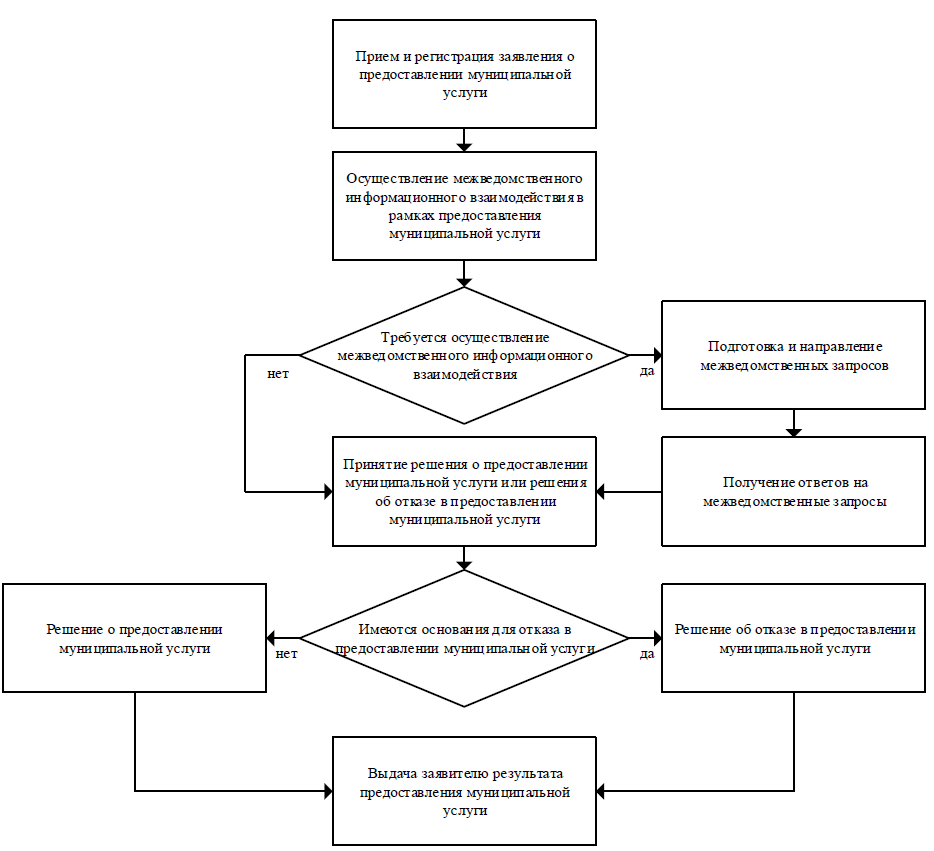 Приложение № 4к административному регламенту,по предоставлению муниципальной услуги"Предоставление разрешенияна отклонение от предельных параметровразрешенного строительства"Журнал регистрации постановлений администрации муниципального района «Ижемский» «Изьва»муниципальнöй районсаадминистрация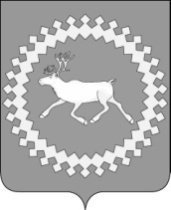 Администрациямуниципального района«Ижемский»ПоказателиЕдиницаизмеренияНормативное значение показателяПоказатели доступностиПоказатели доступностиПоказатели доступностиНаличие возможности получения в электронном виде (в соответствии с этапами перевода муниципальной услуги на предоставление в электронном виде)да/нетдаНаличие возможности получения муниципальной услуги через МФЦда/нетдаПоказатели качестваПоказатели качестваПоказатели качестваУдельный вес заявлений граждан, рассмотренных в установленный срок, в общем количестве обращений граждан в Органе%100Удельный вес рассмотренных в  установленный срок заявлений на предоставление услуги в общем количестве заявлений на предоставление услуги через МФЦ%100Удельный вес обоснованных жалоб в общем количестве заявлений на предоставление  муниципальной услуги в Органе	%0Удельный вес количества обоснованных жалоб в общем количестве заявлений на предоставление услуги через МФЦ%0Почтовый адрес для направления корреспонденции169460, Республика Коми, Ижемский район, с. Ижма, ул. Советская, д. 45Фактический адрес месторасположения169460, Республика Коми, Ижемский район, с. Ижма, ул. Советская, д. 45Адрес электронной почты для направления корреспонденцииizhemsky@mydocuments11.ruТелефон для справок(882140) 94454Телефон-автоинформатор-Официальный сайт в сети Интернет www.mydocuments11.ruФИО руководителяТрубина Виталия Леонидовна, директор Дни неделиЧасы работыПонедельникс 08.00 до 14.00Вторникс 13.00 до 19.00Средас 08.00 до 14.00Четвергс 13.00 до 19.00Пятницас 08.00 до 14.00Субботавыходной деньВоскресеньевыходной деньПочтовый адрес для направления корреспонденции169460, Республика Коми, Ижемский район, с. Ижма, ул. Советская, д. 45Фактический адрес месторасположения169460, Республика Коми, Ижемский район, с. Ижма, ул. Советская, д. 45Адрес электронной почты для направления корреспонденцииadminizhma@mail.ruТелефон для справокОтдел строительства, архитектуры и градостроительства (882140) 98280Телефоны отделов или иных структурных подразделенийПриемная (882140) 94107, Управление делами (882140) 94192Официальный сайт в сети Интернет www.izhma.ruФИО и должность руководителя органаТерентьева Любовь Ивановна, руководитель АдминистрацииДень неделиЧасы работы (обеденный перерыв)Часы приема гражданПонедельникс 08.30 – 17.00(с 13.00 – 14.00)с 08.30 – 17.00Вторникс 08.30 – 17.00(с 13.00 – 14.00)с 08.30 – 17.00Средас 08.30 – 17.00(с 13.00 – 14.00)с 08.30 – 17.00Четвергс 08.30 – 17.00(с 13.00 – 14.00)с 08.30 – 17.00Пятницаc 09.00 – 16.00c 09.00 – 16.00Субботавыходной деньвыходной деньВоскресеньевыходной деньвыходной деньРегистрационный № документаДата регистрацииНаименование Структурное подразделение, исполнительПримечание 12345